Publicado en  el 26/10/2015 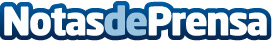 'Asómate a la Sincro', libro de Julio BraunDatos de contacto:Nota de prensa publicada en: https://www.notasdeprensa.es/asomate-a-la-sincro-libro-de-julio-braun_1 Categorias: Literatura Madrid Otros deportes http://www.notasdeprensa.es